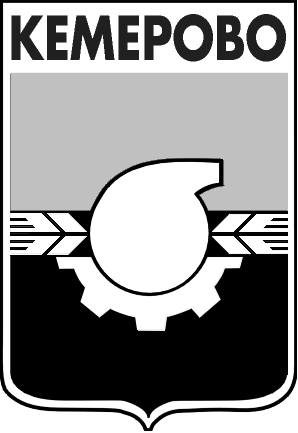 АДМИНИСТРАЦИЯ ГОРОДА КЕМЕРОВОПОСТАНОВЛЕНИЕ от 05.03.2018 № 391О проведении городского конкурса «Концепция освоения территории острова Кемеровского на реке Томи в городе Кемерово»В целях получения нового концептуального представления об организации и развитии острова Кемеровского на реке Томи1. Утвердить:1.1. Положение о проведении городского конкурса «Концепция освоения территории острова Кемеровского на реке Томи в городе Кемерово» согласно приложению № 1 к настоящему постановлению.1.2. Состав конкурсной комиссии по проведению и подведению итогов городского конкурса «Концепция освоения территории острова Кемеровского на реке Томи в городе Кемерово» (далее – конкурсная комиссия) согласно приложению № 2 к настоящему постановлению.2. Финансовому управлению (И.Ю. Викулова) перечислить 114943 (сто четырнадцать тысяч девятьсот сорок три) рубля управлению бюджетного учета (А.Н. Потапкин) для премирования победителей городского конкурса.Источник финансирования - текущий бюджет (другие общегосударственные вопросы).3. Комитету по работе со средствами массовой информации администрации города Кемерово (Е.А. Дубкова) обеспечить официальное опубликование настоящего постановления.4. Контроль за исполнением настоящего постановления возложить на заместителя Главы города, начальника управления городского развития         Д.В. Анисимова.Глава города									И.В. СередюкПРИЛОЖЕНИЕ № 1к постановлению администрациигорода Кемеровоот 05.03.2018 № 391ПОЛОЖЕНИЕо проведении городского конкурса «Концепция освоения территории острова Кемеровского на реке Томи в городе Кемерово»Общие положения1.1. Положение о проведении городского конкурса на разработку концепции освоения территории острова Кемеровского на реке Томи в городе Кемерово  (далее – Положение) определяет порядок организации и проведения конкурса на разработку концепции освоения территории острова Кемеровского на реке Томи в городе Кемерово (далее – конкурс), условия участия, сроки и итоги его проведения.1.2. Организацию и проведение конкурса осуществляет управление городского развития администрации города Кемерово (далее – организатор).1.3.  Цели конкурса: - получение концептуального представления об организации и развитии территории острова Кемеровского; - выявление оптимальной архитектурно-композиционной и функционально-пространственной идеи уникальной ландшафтной территории для включения ее в структуру центра города Кемерово.Условия и порядок организации проведения конкурса2.1. В конкурсе участвуют профессиональные архитекторы, члены Союза Архитекторов России (далее – САР), авторские коллективы архитекторов и дизайнеров и юридические лица, в составе которых должно быть не менее одного члена САР.2.2. Конкурс проводится с 07 марта 2018 года по 04 мая 2018 года.2.2. Передача заявок и конкурсных работ осуществляется организатором в конкурсную комиссию с 07 мая 2018 года по 14 мая 2018 года.2.3. Подведение итогов конкурса осуществляется с 15 мая 2018 года по 05 июня 2018 года.2.4. Для участия в конкурсе претенденты направляют организатору конкурса:- заявку на участие по форме, установленной приложением к настоящему Положению;- конкурсную работу.2.5. Прием заявок на участие в конкурсе и конкурсных работ осуществляется с 07 марта 2018 года по 04 мая 2018 года по адресу: город Кемерово, ул. Красная, 9, каб. 112, тел. 8(3842) 58-21-96 (с 9:00 до 17:00, перерыв с 13:00 до 14:00 часов), электронный адрес для заявок: uaig-mia@mgis42.ru. Контактное лицо – Мироненко Илья Александрович.2.6. Конкурсная комиссия рассматривает представленные на конкурс работы, подводит итоги и определяет победителей конкурса. 2.7. Конкурсная работа оценивается каждым участвующим в заседании членом комиссии по пятибалльной системе по следующим критериям:- соответствие работы целям конкурса;- уникальность, оригинальность, качество исполнения представленной работы;- соответствие культурным и эстетическим нормам.2.8. Решение конкурсной комиссии оформляется итоговым протоколом с указанием набранных работами баллов. Протокол подписывается всеми членами конкурсной комиссии, участвовавшими в заседании. Комиссия правомочна в случае присутствия на заседании не менее 2/3 ее состава.2.9. При равном количестве набранных баллов вопрос о выборе победителя решается путем прямого открытого голосования членов конкурсной комиссии. При равном количестве голосов голос председателя конкурсной комиссии является решающим.2.10. Результаты конкурса, утвержденные конкурсной комиссией, являются окончательными и пересмотру не подлежат.2.11. Конкурсная комиссия имеет право не выбрать победителя из представленных конкурсных работ.2.12. Работы, представленные на конкурс, не рецензируются и не возвращаются участникам.2.13. Заявки на участие в конкурсе, представленные после истечения срока приема заявок или не отвечающие условиям конкурса, не принимаются и не рассматриваются.2.14. Члены конкурсной комиссии не имеют права принимать ни прямого, ни косвенного участия в разработке представленных на конкурс работ и разглашать сведения, связанные с работой конкурсной комиссии.2.15. К организации и проведению конкурса могут быть привлечены средства спонсоров. Спонсор имеет право учредить свои призы.Требования к конкурсной работе3.1. Конкурсная работа представляется в электронном и печатном виде.В электронную версию проекта входят:- четыре планшета в формате PDF или TIFF с разрешением не ниже 150 dpi (в имени файла указывается девиз проекта);- текстовый файл пояснительной записки в форматах DOC или TXT (в имени файла указывается девиз проекта);- иллюстративные изображения, представленные на планшете, подаются дополнительно отдельными файлами в форматах PNG или JPG с разрешением 300 dpi (в имени файла указывается девиз проекта и краткое описание содержимого файла).В печатную версию входят:- два планшета размером 1000×1400 (1000х1000) мм (подложка планшета - пенокартон);- пояснительная записка (формат А4, не более 3 страниц).Состав представляемых на конкурс материалов с показом основных проекций:- генеральный план участка М 1:1000;- схема функционального зонирования;- схема пешеходно-транспортных и визуальных связей;- пояснительный текст с обоснованием объемно-планировочного решения и основными ТЭП;- перспективные изображения с указанных видовых точек;- дополнительные материалы: развертки; разрезы, фрагменты генплана в масштабе 1:200, 1:250; макет, визуализации, видео, иные материалы по усмотрению автора.3.2. Каждый участник вправе представить конкурсной комиссии не более пяти конкурсных работ.3.3 Участники вправе использовать свои варианты графических элементов.Подведение итогов конкурса4.1. Победители конкурса награждаются дипломами и денежными премиями в размере:- 50 тысяч рублей за 1 место;- 30 тысяч рублей за 2 место;- 20 тысяч рублей за 3 место.4.2. Денежная премия, выплаченная победителю конкурса, одновременно является авторским вознаграждением по договору об отчуждении администрации города Кемерово исключительного права на проект.4.3. Итоги конкурса публикуются на официальном сайте администрации города Кемерово в течение 10 рабочих дней со дня определения победителя.4.4. При наличии рекомендаций организатора конкурса, победитель дорабатывает проект с учетом рекомендаций на безвозмездной основе в течение 10 рабочих дней со дня опубликования итогов конкурса.Начальник управления делами					    В.И. ВылегжанинаПРИЛОЖЕНИЕк Положению о проведении городского конкурса «Концепция освоения территории острова Кемеровского на реке Томи в городе Кемерово»Заявкана участие в конкурсе на разработку концепции освоения территории острова Кемеровского на реке Томи в городе КемеровоС условиями конкурса ознакомлен и согласен. Как автор, не возражаю против размещения конкурсной работы на безвозмездной основе в сети «Интернет», использования ее в теле- и радиопередачах и на наружных рекламных носителях на территории РФ, а также публикаций в печатных средствах массовой информации, в том числе посвященных конкурсу, в некоммерческих целях.	В соответствии с Федеральным законом Российской Федерации от 27.07.2006 № 152-ФЗ «О персональных данных» даю согласие организатору использовать мои персональные данные для составления списков участников конкурса. А также для опубликования списков на сайте, рассылки конкурсных материалов, использования в печатных презентационных материалах, представления в государственные органы власти, организации участия в выставках и социальных рекламных кампаниях.Дата подачи      «____» _______201_ г.		 Подпись 	_______Заявка принята «____» _______201_ г.		 Подпись	_______ПРИЛОЖЕНИЕ № 2к постановлению администрации  от 05.03.2018 № 391СОСТАВконкурсной комиссии по проведению и подведению итоговгородского конкурса на разработку концепции освоения территории острова Кемеровского на реке Томи в городе КемеровоНачальник управления делами					В.И. Вылегжанина1.Фамилия, имя, отчество участника (участников) конкурса  – заполняется на всех членов творческого коллектива (для физических лиц).Организационно-правовая форма и наименование (для юридических лиц).2.Паспортные данные – для физических лиц,место нахождения – для юридических лиц. 3.Адрес места жительства – для физических лиц (в случае участия авторских коллективов заполняется на всех членов коллектива).Почтовый адрес - для юридических лиц.4.Электронный адрес, контактные телефоны.5.Перечень прилагаемых к заявке конкурсных материалов.Председатель комиссии:Анисимов ДмитрийВикторович- заместитель Главы города, начальник управления городского развитияЧлены комиссии:Коваленко ОлегВладимирович- заместитель Главы города по социальным вопросамБерезовский Дмитрий Вячеславович- заместитель Главы города, начальник управления дорожного хозяйства и благоустройстваКостиков ВикторСергеевичДубкова Екатерина Алексеевна- начальник управления архитектуры и градостроительства- председатель комитета по работе со средствами массовой информацииЗыков Сергей Николаевич- председатель правления Кемеровской региональной организации «Союз архитекторов  России» (по согласованию)Копысов Павел Семенович- главный специалист-архитектор ОАО ПИ «Кузбасскоммунпроект» (по согласованию)Ражев ОлегГеннадьевич- главный архитектор ЗАО ХК «СДС» (по согласованию)Секретарь комиссии:Мироненко ИльяАлександрович- заведующий отделом формирования земельных участков управления архитектуры и градостроительства